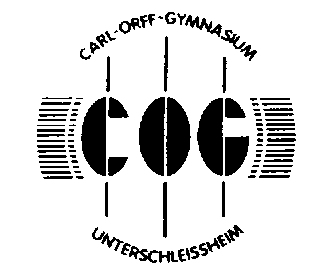 CARL-ORFF-GYMNASIUM UNTERSCHLEISSHEIMNaturwissenschaftlich-technologisches und Sprachliches Gymnasium Münchner Ring 6, 85716 Unterschleißheim,Tel. (089) 31 009 5400, Fax (089) 31 009 5401www.carl-orff-gym.de		sekretariat@carl-orff-gym.dePass-fotoUnterschleißheim, …...………….. __________________________________________________________							 (Unterschrift eines Erziehungsberechtigten)Aufnahme in die 5. Jahrgangsstufe im Schuljahr Aufnahme in die 5. Jahrgangsstufe im Schuljahr Aufnahme in die 5. Jahrgangsstufe im Schuljahr Aufnahme in die 5. Jahrgangsstufe im Schuljahr Aufnahme in die 5. Jahrgangsstufe im Schuljahr Aufnahme in die 5. Jahrgangsstufe im Schuljahr Aufnahme in die 5. Jahrgangsstufe im Schuljahr Aufnahme in die 5. Jahrgangsstufe im Schuljahr Aufnahme in die 5. Jahrgangsstufe im Schuljahr Aufnahme in die 5. Jahrgangsstufe im Schuljahr Aufnahme in die 5. Jahrgangsstufe im Schuljahr Aufnahme in die 5. Jahrgangsstufe im Schuljahr Aufnahme in die 5. Jahrgangsstufe im Schuljahr Aufnahme in die 5. Jahrgangsstufe im Schuljahr Aufnahme in die 5. Jahrgangsstufe im Schuljahr Aufnahme in die 5. Jahrgangsstufe im Schuljahr Aufnahme in die 5. Jahrgangsstufe im Schuljahr Aufnahme in die 5. Jahrgangsstufe im Schuljahr Aufnahme in die 5. Jahrgangsstufe im Schuljahr Aufnahme in die 5. Jahrgangsstufe im Schuljahr Aufnahme in die 5. Jahrgangsstufe im Schuljahr Aufnahme in die 5. Jahrgangsstufe im Schuljahr Rechtsgrundlage für die Datenerhebung ist Art. 85 BayEUGBitte weiße Felder rechts neben den grauen Feldern über PC oder Laptop ausfüllen beziehungsweise Zutreffendes ankreuzenRechtsgrundlage für die Datenerhebung ist Art. 85 BayEUGBitte weiße Felder rechts neben den grauen Feldern über PC oder Laptop ausfüllen beziehungsweise Zutreffendes ankreuzenRechtsgrundlage für die Datenerhebung ist Art. 85 BayEUGBitte weiße Felder rechts neben den grauen Feldern über PC oder Laptop ausfüllen beziehungsweise Zutreffendes ankreuzenRechtsgrundlage für die Datenerhebung ist Art. 85 BayEUGBitte weiße Felder rechts neben den grauen Feldern über PC oder Laptop ausfüllen beziehungsweise Zutreffendes ankreuzenRechtsgrundlage für die Datenerhebung ist Art. 85 BayEUGBitte weiße Felder rechts neben den grauen Feldern über PC oder Laptop ausfüllen beziehungsweise Zutreffendes ankreuzenRechtsgrundlage für die Datenerhebung ist Art. 85 BayEUGBitte weiße Felder rechts neben den grauen Feldern über PC oder Laptop ausfüllen beziehungsweise Zutreffendes ankreuzenRechtsgrundlage für die Datenerhebung ist Art. 85 BayEUGBitte weiße Felder rechts neben den grauen Feldern über PC oder Laptop ausfüllen beziehungsweise Zutreffendes ankreuzenRechtsgrundlage für die Datenerhebung ist Art. 85 BayEUGBitte weiße Felder rechts neben den grauen Feldern über PC oder Laptop ausfüllen beziehungsweise Zutreffendes ankreuzenRechtsgrundlage für die Datenerhebung ist Art. 85 BayEUGBitte weiße Felder rechts neben den grauen Feldern über PC oder Laptop ausfüllen beziehungsweise Zutreffendes ankreuzenRechtsgrundlage für die Datenerhebung ist Art. 85 BayEUGBitte weiße Felder rechts neben den grauen Feldern über PC oder Laptop ausfüllen beziehungsweise Zutreffendes ankreuzenRechtsgrundlage für die Datenerhebung ist Art. 85 BayEUGBitte weiße Felder rechts neben den grauen Feldern über PC oder Laptop ausfüllen beziehungsweise Zutreffendes ankreuzenRechtsgrundlage für die Datenerhebung ist Art. 85 BayEUGBitte weiße Felder rechts neben den grauen Feldern über PC oder Laptop ausfüllen beziehungsweise Zutreffendes ankreuzenRechtsgrundlage für die Datenerhebung ist Art. 85 BayEUGBitte weiße Felder rechts neben den grauen Feldern über PC oder Laptop ausfüllen beziehungsweise Zutreffendes ankreuzenRechtsgrundlage für die Datenerhebung ist Art. 85 BayEUGBitte weiße Felder rechts neben den grauen Feldern über PC oder Laptop ausfüllen beziehungsweise Zutreffendes ankreuzenRechtsgrundlage für die Datenerhebung ist Art. 85 BayEUGBitte weiße Felder rechts neben den grauen Feldern über PC oder Laptop ausfüllen beziehungsweise Zutreffendes ankreuzenRechtsgrundlage für die Datenerhebung ist Art. 85 BayEUGBitte weiße Felder rechts neben den grauen Feldern über PC oder Laptop ausfüllen beziehungsweise Zutreffendes ankreuzenRechtsgrundlage für die Datenerhebung ist Art. 85 BayEUGBitte weiße Felder rechts neben den grauen Feldern über PC oder Laptop ausfüllen beziehungsweise Zutreffendes ankreuzenRechtsgrundlage für die Datenerhebung ist Art. 85 BayEUGBitte weiße Felder rechts neben den grauen Feldern über PC oder Laptop ausfüllen beziehungsweise Zutreffendes ankreuzenRechtsgrundlage für die Datenerhebung ist Art. 85 BayEUGBitte weiße Felder rechts neben den grauen Feldern über PC oder Laptop ausfüllen beziehungsweise Zutreffendes ankreuzenRechtsgrundlage für die Datenerhebung ist Art. 85 BayEUGBitte weiße Felder rechts neben den grauen Feldern über PC oder Laptop ausfüllen beziehungsweise Zutreffendes ankreuzenRechtsgrundlage für die Datenerhebung ist Art. 85 BayEUGBitte weiße Felder rechts neben den grauen Feldern über PC oder Laptop ausfüllen beziehungsweise Zutreffendes ankreuzenRechtsgrundlage für die Datenerhebung ist Art. 85 BayEUGBitte weiße Felder rechts neben den grauen Feldern über PC oder Laptop ausfüllen beziehungsweise Zutreffendes ankreuzen Schüler Schüler SchülerDatum der Einschulung:Datum der Einschulung:Datum der Einschulung:Datum der Einschulung:Datum der Einschulung:Datum der Einschulung:Datum der Einschulung:FamiliennameFamiliennameFamiliennameFamiliennameVornamen (laut Geburtsur-kunde, Rufname unterstreichen)Vornamen (laut Geburtsur-kunde, Rufname unterstreichen)Vornamen (laut Geburtsur-kunde, Rufname unterstreichen)Vornamen (laut Geburtsur-kunde, Rufname unterstreichen)Geschlecht männl.  weibl. männl.  weibl. männl.  weibl. männl.  weibl. männl.  weibl.Geburts-datumGeburts-datumGeburts-datumStaats-angeh.Staats-angeh.Staats-angeh.Mutter-sprache GeburtsortGeburts-landGeburts-landZeitpunkt desZuzugs nach DZeitpunkt desZuzugs nach DZeitpunkt desZuzugs nach DZeitpunkt desZuzugs nach DZeitpunkt desZuzugs nach DBekenntnis römisch-katholisch              evangelisch          ohne Bekenntnis                  sonst.:      römisch-katholisch              evangelisch          ohne Bekenntnis                  sonst.:      römisch-katholisch              evangelisch          ohne Bekenntnis                  sonst.:      römisch-katholisch              evangelisch          ohne Bekenntnis                  sonst.:      römisch-katholisch              evangelisch          ohne Bekenntnis                  sonst.:      römisch-katholisch              evangelisch          ohne Bekenntnis                  sonst.:      römisch-katholisch              evangelisch          ohne Bekenntnis                  sonst.:      römisch-katholisch              evangelisch          ohne Bekenntnis                  sonst.:      römisch-katholisch              evangelisch          ohne Bekenntnis                  sonst.:      römisch-katholisch              evangelisch          ohne Bekenntnis                  sonst.:      römisch-katholisch              evangelisch          ohne Bekenntnis                  sonst.:      römisch-katholisch              evangelisch          ohne Bekenntnis                  sonst.:      römisch-katholisch              evangelisch          ohne Bekenntnis                  sonst.:      römisch-katholisch              evangelisch          ohne Bekenntnis                  sonst.:      römisch-katholisch              evangelisch          ohne Bekenntnis                  sonst.:      römisch-katholisch              evangelisch          ohne Bekenntnis                  sonst.:      römisch-katholisch              evangelisch          ohne Bekenntnis                  sonst.:      römisch-katholisch              evangelisch          ohne Bekenntnis                  sonst.:      römisch-katholisch              evangelisch          ohne Bekenntnis                  sonst.:      römisch-katholisch              evangelisch          ohne Bekenntnis                  sonst.:      römisch-katholisch              evangelisch          ohne Bekenntnis                  sonst.:     BesuchterRel.-Unterricht römisch-katholisch              evangelisch          Ethik                                    sonst.:     (s. Erklärungen S. 2) römisch-katholisch              evangelisch          Ethik                                    sonst.:     (s. Erklärungen S. 2) römisch-katholisch              evangelisch          Ethik                                    sonst.:     (s. Erklärungen S. 2) römisch-katholisch              evangelisch          Ethik                                    sonst.:     (s. Erklärungen S. 2) römisch-katholisch              evangelisch          Ethik                                    sonst.:     (s. Erklärungen S. 2) römisch-katholisch              evangelisch          Ethik                                    sonst.:     (s. Erklärungen S. 2) römisch-katholisch              evangelisch          Ethik                                    sonst.:     (s. Erklärungen S. 2) römisch-katholisch              evangelisch          Ethik                                    sonst.:     (s. Erklärungen S. 2) römisch-katholisch              evangelisch          Ethik                                    sonst.:     (s. Erklärungen S. 2) römisch-katholisch              evangelisch          Ethik                                    sonst.:     (s. Erklärungen S. 2) römisch-katholisch              evangelisch          Ethik                                    sonst.:     (s. Erklärungen S. 2) römisch-katholisch              evangelisch          Ethik                                    sonst.:     (s. Erklärungen S. 2) römisch-katholisch              evangelisch          Ethik                                    sonst.:     (s. Erklärungen S. 2) römisch-katholisch              evangelisch          Ethik                                    sonst.:     (s. Erklärungen S. 2) römisch-katholisch              evangelisch          Ethik                                    sonst.:     (s. Erklärungen S. 2) römisch-katholisch              evangelisch          Ethik                                    sonst.:     (s. Erklärungen S. 2) römisch-katholisch              evangelisch          Ethik                                    sonst.:     (s. Erklärungen S. 2) römisch-katholisch              evangelisch          Ethik                                    sonst.:     (s. Erklärungen S. 2) römisch-katholisch              evangelisch          Ethik                                    sonst.:     (s. Erklärungen S. 2) römisch-katholisch              evangelisch          Ethik                                    sonst.:     (s. Erklärungen S. 2) römisch-katholisch              evangelisch          Ethik                                    sonst.:     (s. Erklärungen S. 2)Anschrift der Wohnung, von der aus regelmäßig die Schule besucht wirdAnschrift der Wohnung, von der aus regelmäßig die Schule besucht wirdAnschrift der Wohnung, von der aus regelmäßig die Schule besucht wirdAnschrift der Wohnung, von der aus regelmäßig die Schule besucht wirdAnschrift der Wohnung, von der aus regelmäßig die Schule besucht wirdAnschrift der Wohnung, von der aus regelmäßig die Schule besucht wirdAnschrift der Wohnung, von der aus regelmäßig die Schule besucht wirdAnschrift der Wohnung, von der aus regelmäßig die Schule besucht wirdAnschrift der Wohnung, von der aus regelmäßig die Schule besucht wirdAnschrift der Wohnung, von der aus regelmäßig die Schule besucht wirdAnschrift der Wohnung, von der aus regelmäßig die Schule besucht wirdAnschrift der Wohnung, von der aus regelmäßig die Schule besucht wirdAnschrift der Wohnung, von der aus regelmäßig die Schule besucht wirdAnschrift der Wohnung, von der aus regelmäßig die Schule besucht wirdAnschrift der Wohnung, von der aus regelmäßig die Schule besucht wirdAnschrift der Wohnung, von der aus regelmäßig die Schule besucht wirdAnschrift der Wohnung, von der aus regelmäßig die Schule besucht wirdAnschrift der Wohnung, von der aus regelmäßig die Schule besucht wirdAnschrift der Wohnung, von der aus regelmäßig die Schule besucht wirdAnschrift der Wohnung, von der aus regelmäßig die Schule besucht wirdAnschrift der Wohnung, von der aus regelmäßig die Schule besucht wirdAnschrift der Wohnung, von der aus regelmäßig die Schule besucht wirdStraße Straße Geschwister am COGGeschwister am COGGeschwister am COGGeschwister am COGGeschwister am COGGeschwister am COGGeschwister am COG ja   nein ja   nein ja   nein ja   neinPLZ PLZ OrtTel:Tel:Tel:Schüler/in wohntSchüler/in wohnt bei Vater und Mutter    nur bei Mutter    nur bei Vater     nur bei ander. Erz.Berechtigten (s.u.) bei Vater und Mutter    nur bei Mutter    nur bei Vater     nur bei ander. Erz.Berechtigten (s.u.) bei Vater und Mutter    nur bei Mutter    nur bei Vater     nur bei ander. Erz.Berechtigten (s.u.) bei Vater und Mutter    nur bei Mutter    nur bei Vater     nur bei ander. Erz.Berechtigten (s.u.) bei Vater und Mutter    nur bei Mutter    nur bei Vater     nur bei ander. Erz.Berechtigten (s.u.) bei Vater und Mutter    nur bei Mutter    nur bei Vater     nur bei ander. Erz.Berechtigten (s.u.) bei Vater und Mutter    nur bei Mutter    nur bei Vater     nur bei ander. Erz.Berechtigten (s.u.) bei Vater und Mutter    nur bei Mutter    nur bei Vater     nur bei ander. Erz.Berechtigten (s.u.) bei Vater und Mutter    nur bei Mutter    nur bei Vater     nur bei ander. Erz.Berechtigten (s.u.) bei Vater und Mutter    nur bei Mutter    nur bei Vater     nur bei ander. Erz.Berechtigten (s.u.) bei Vater und Mutter    nur bei Mutter    nur bei Vater     nur bei ander. Erz.Berechtigten (s.u.) bei Vater und Mutter    nur bei Mutter    nur bei Vater     nur bei ander. Erz.Berechtigten (s.u.) bei Vater und Mutter    nur bei Mutter    nur bei Vater     nur bei ander. Erz.Berechtigten (s.u.) bei Vater und Mutter    nur bei Mutter    nur bei Vater     nur bei ander. Erz.Berechtigten (s.u.) bei Vater und Mutter    nur bei Mutter    nur bei Vater     nur bei ander. Erz.Berechtigten (s.u.) bei Vater und Mutter    nur bei Mutter    nur bei Vater     nur bei ander. Erz.Berechtigten (s.u.) bei Vater und Mutter    nur bei Mutter    nur bei Vater     nur bei ander. Erz.Berechtigten (s.u.) bei Vater und Mutter    nur bei Mutter    nur bei Vater     nur bei ander. Erz.Berechtigten (s.u.) bei Vater und Mutter    nur bei Mutter    nur bei Vater     nur bei ander. Erz.Berechtigten (s.u.) bei Vater und Mutter    nur bei Mutter    nur bei Vater     nur bei ander. Erz.Berechtigten (s.u.)Emailadresse für ESIS(Elektronisches Schüler Informations System)Emailadresse für ESIS(Elektronisches Schüler Informations System)Emailadresse für ESIS(Elektronisches Schüler Informations System)Emailadresse für ESIS(Elektronisches Schüler Informations System)Emailadresse für ESIS(Elektronisches Schüler Informations System)Emailadresse für ESIS(Elektronisches Schüler Informations System)Emailadresse für ESIS(Elektronisches Schüler Informations System)Emailadresse für ESIS(Elektronisches Schüler Informations System)Eltern / Erziehungsberechtigte   (bitte mind. zwei Telefonnummern für den Notfall hinterlassen)Eltern / Erziehungsberechtigte   (bitte mind. zwei Telefonnummern für den Notfall hinterlassen)Eltern / Erziehungsberechtigte   (bitte mind. zwei Telefonnummern für den Notfall hinterlassen)Eltern / Erziehungsberechtigte   (bitte mind. zwei Telefonnummern für den Notfall hinterlassen)Eltern / Erziehungsberechtigte   (bitte mind. zwei Telefonnummern für den Notfall hinterlassen)Eltern / Erziehungsberechtigte   (bitte mind. zwei Telefonnummern für den Notfall hinterlassen)Eltern / Erziehungsberechtigte   (bitte mind. zwei Telefonnummern für den Notfall hinterlassen)Eltern / Erziehungsberechtigte   (bitte mind. zwei Telefonnummern für den Notfall hinterlassen)Eltern / Erziehungsberechtigte   (bitte mind. zwei Telefonnummern für den Notfall hinterlassen)Vater(Name, Rufname)Sorgerecht Erziehungs- berechtigungSorgerecht Erziehungs- berechtigung ja   nein ja   neinAdresse wie oben   ja     nein (s. u.: "abweichende        Adresse")   ja     nein (s. u.: "abweichende        Adresse")Tel.dienstlich:          Mobil:Tel.dienstlich:          Mobil:Adresse wie oben   ja     nein (s. u.: "abweichende        Adresse")   ja     nein (s. u.: "abweichende        Adresse")Tel.dienstlich:          Mobil:Tel.dienstlich:          Mobil:Mutter(Name, Rufname)SorgerechtErziehungs- berechtigungSorgerechtErziehungs- berechtigung ja   nein ja   neinAdresse wie oben   ja     nein (s. u.: "abweichende        Adresse")   ja     nein (s. u.: "abweichende        Adresse")Tel.dienstlich:          Mobil:Tel.dienstlich:          Mobil:Adresse wie oben   ja     nein (s. u.: "abweichende        Adresse")   ja     nein (s. u.: "abweichende        Adresse")Tel.dienstlich:          Mobil:Tel.dienstlich:          Mobil:andere Erziehungs- berechtigte(Art, Name, Rufname)SorgerechtSorgerecht  ja  nein  ja  neinAdresse wie oben   ja   nein (s. u.: "abweichende        Adresse")   ja   nein (s. u.: "abweichende        Adresse")Tel.dienstlich:          Mobil:Tel.dienstlich:          Mobil:Adresse wie oben   ja   nein (s. u.: "abweichende        Adresse")   ja   nein (s. u.: "abweichende        Adresse")Tel.dienstlich:          Mobil:Tel.dienstlich:          Mobil:abweichende Adresse gilt fürabweichende Adresse gilt für  Vater   Mutter  andere Erziehungsberechtigte   Vater   Mutter  andere Erziehungsberechtigte   Vater   Mutter  andere Erziehungsberechtigte   Vater   Mutter  andere Erziehungsberechtigte   Vater   Mutter  andere Erziehungsberechtigte   Vater   Mutter  andere Erziehungsberechtigte   Vater   Mutter  andere Erziehungsberechtigte StraßeStraßePLZ / OrtPLZ / OrtTelefon privat: Telefon privat: Künftiger Schulweg zum CARL-ORFF-GYMNASIUMKünftiger Schulweg zum CARL-ORFF-GYMNASIUMKünftiger Schulweg zum CARL-ORFF-GYMNASIUMKünftiger Schulweg zum CARL-ORFF-GYMNASIUMLänge in kmVerkehrsmittel MVV	 Schulbus	 Fahrrad	 zu FußSchwimmenSchwimmenSchwimmenSchwimmenSchwimmenSeepferdchen ja neinSchwimmen im tiefen Wasser: ja nein Mein Kind kann nicht schwimmen. Mein Kind kann noch nicht sicher schwimmen.Einverständniserklärung zum Datenschutz hinsichtlich Foto-Veröffentlichungen auf der Homepage, in der Schülerzeitung, der Tagespresse und dem Jahresbericht der Schule: siehe ExtraformularEinverständniserklärung zum Datenschutz hinsichtlich Foto-Veröffentlichungen auf der Homepage, in der Schülerzeitung, der Tagespresse und dem Jahresbericht der Schule: siehe ExtraformularEinverständniserklärung zum Datenschutz hinsichtlich Foto-Veröffentlichungen auf der Homepage, in der Schülerzeitung, der Tagespresse und dem Jahresbericht der Schule: siehe ExtraformularEinverständniserklärung zum Datenschutz hinsichtlich Foto-Veröffentlichungen auf der Homepage, in der Schülerzeitung, der Tagespresse und dem Jahresbericht der Schule: siehe ExtraformularBisherige SchullaufbahnBisherige SchullaufbahnBisherige SchullaufbahnBisherige SchullaufbahnBisherige SchullaufbahnEintritt in die 1. Jahrgangsstufe der Grundschule im (Monat / Jahr)Eintritt in die 1. Jahrgangsstufe der Grundschule im (Monat / Jahr)Eintritt in die 1. Jahrgangsstufe der Grundschule im (Monat / Jahr)Zurzeit besuchte Schule(Name / Ort / Klasse (z.B. 4 a)Zurzeit besuchte Schule(Name / Ort / Klasse (z.B. 4 a)Der / Die Schüler/in hat     Jahrgangsstufe       übersprungen          Jahrgangsstufe       wiederholtDer / Die Schüler/in hat     Jahrgangsstufe       übersprungen          Jahrgangsstufe       wiederholtDer / Die Schüler/in hat     Jahrgangsstufe       übersprungen          Jahrgangsstufe       wiederholtDer / Die Schüler/in hat     Jahrgangsstufe       übersprungen          Jahrgangsstufe       wiederholtDer / Die Schüler/in hat     Jahrgangsstufe       übersprungen          Jahrgangsstufe       wiederholtBesondere Angaben (z.B. Krankheiten, sonstige Beeinträchtigungen) Wünsche/Erklärungen für das Schuljahr Wünsche/Erklärungen für das Schuljahr Wünsche/Erklärungen für das Schuljahr Wünsche/Erklärungen für das Schuljahr Wünsche/Erklärungen für das Schuljahr Besuch des Religions-/Ethikunter-richtsfür römisch-katholisch oder evangelisch getaufte Schüler/innen:         Besuch des Religionsunterrichts der zutreffenden Konfession         Abmeldung vom Religionsunterricht (Formblatt!); der Besuch des Ethikunterrichts ist damit Pflicht.für Schüler/innen mit sonstigem Bekenntnis oder ohne Bekenntnis:         Besuch des vom Kultusministerium genehmigten außerschulischen Religionsunterrichts            (eventuell möglich bei griechisch- bzw. russisch-orthodoxem, altkatholischem oder             israelitischem Bekenntnis – bitte Anmeldung vorlegen)       Antrag (Formblatt!) auf Besuch des   röm.-kath.     ev. Rel.-Unterrichts der Schule          Ethik    für römisch-katholisch oder evangelisch getaufte Schüler/innen:         Besuch des Religionsunterrichts der zutreffenden Konfession         Abmeldung vom Religionsunterricht (Formblatt!); der Besuch des Ethikunterrichts ist damit Pflicht.für Schüler/innen mit sonstigem Bekenntnis oder ohne Bekenntnis:         Besuch des vom Kultusministerium genehmigten außerschulischen Religionsunterrichts            (eventuell möglich bei griechisch- bzw. russisch-orthodoxem, altkatholischem oder             israelitischem Bekenntnis – bitte Anmeldung vorlegen)       Antrag (Formblatt!) auf Besuch des   röm.-kath.     ev. Rel.-Unterrichts der Schule          Ethik    für römisch-katholisch oder evangelisch getaufte Schüler/innen:         Besuch des Religionsunterrichts der zutreffenden Konfession         Abmeldung vom Religionsunterricht (Formblatt!); der Besuch des Ethikunterrichts ist damit Pflicht.für Schüler/innen mit sonstigem Bekenntnis oder ohne Bekenntnis:         Besuch des vom Kultusministerium genehmigten außerschulischen Religionsunterrichts            (eventuell möglich bei griechisch- bzw. russisch-orthodoxem, altkatholischem oder             israelitischem Bekenntnis – bitte Anmeldung vorlegen)       Antrag (Formblatt!) auf Besuch des   röm.-kath.     ev. Rel.-Unterrichts der Schule          Ethik    für römisch-katholisch oder evangelisch getaufte Schüler/innen:         Besuch des Religionsunterrichts der zutreffenden Konfession         Abmeldung vom Religionsunterricht (Formblatt!); der Besuch des Ethikunterrichts ist damit Pflicht.für Schüler/innen mit sonstigem Bekenntnis oder ohne Bekenntnis:         Besuch des vom Kultusministerium genehmigten außerschulischen Religionsunterrichts            (eventuell möglich bei griechisch- bzw. russisch-orthodoxem, altkatholischem oder             israelitischem Bekenntnis – bitte Anmeldung vorlegen)       Antrag (Formblatt!) auf Besuch des   röm.-kath.     ev. Rel.-Unterrichts der Schule          Ethik    Chorklasse     Musik-Erfahrung erwünscht, aber keine Voraussetzung;          Auswahl durch die Schule; Teilnahmeverpflichtung über 2 Jahre     Musik-Erfahrung erwünscht, aber keine Voraussetzung;          Auswahl durch die Schule; Teilnahmeverpflichtung über 2 Jahre     Musik-Erfahrung erwünscht, aber keine Voraussetzung;          Auswahl durch die Schule; Teilnahmeverpflichtung über 2 Jahre     Musik-Erfahrung erwünscht, aber keine Voraussetzung;          Auswahl durch die Schule; Teilnahmeverpflichtung über 2 JahreBigband-klasse       Auswahl durch die Schule; Teilnahmeverpflichtung über 2 Jahre       Auswahl durch die Schule; Teilnahmeverpflichtung über 2 Jahre       Auswahl durch die Schule; Teilnahmeverpflichtung über 2 Jahre       Auswahl durch die Schule; Teilnahmeverpflichtung über 2 JahreLegastheniebzw. Lese-und Recht-schreib-schwächeLaut pädagogischem Wortgutachten liegt vor:  eine fachärztlich festgestellte Legasthenie (mit Ausstellungsdatum versehen) eine von der zuständigen Schulpsychologin festgestellte Lese- und Rechtschreib-    schwäche (mit Ausstellungsdatum versehen)Laut pädagogischem Wortgutachten liegt vor:  eine fachärztlich festgestellte Legasthenie (mit Ausstellungsdatum versehen) eine von der zuständigen Schulpsychologin festgestellte Lese- und Rechtschreib-    schwäche (mit Ausstellungsdatum versehen)Laut pädagogischem Wortgutachten liegt vor:  eine fachärztlich festgestellte Legasthenie (mit Ausstellungsdatum versehen) eine von der zuständigen Schulpsychologin festgestellte Lese- und Rechtschreib-    schwäche (mit Ausstellungsdatum versehen)Laut pädagogischem Wortgutachten liegt vor:  eine fachärztlich festgestellte Legasthenie (mit Ausstellungsdatum versehen) eine von der zuständigen Schulpsychologin festgestellte Lese- und Rechtschreib-    schwäche (mit Ausstellungsdatum versehen)Klassen-zusammen-setzung möglichst mit folgenden ehemaligen Klassenkamerad(inn)en in eine     Klasse (max. zwei Namen):            __________________        ___ möglichst mit folgenden ehemaligen Klassenkamerad(inn)en in eine     Klasse (max. zwei Namen):            __________________        ___ möglichst mit folgenden ehemaligen Klassenkamerad(inn)en in eine     Klasse (max. zwei Namen):            __________________        ___ möglichst mit folgenden ehemaligen Klassenkamerad(inn)en in eine     Klasse (max. zwei Namen):            __________________        ___     _     _Voraussichtliche AusbildungsrichtungVoraussichtliche Ausbildungsrichtung   naturwiss.-tech.   naturwiss.-tech.   sprachlichVoraussichtliche FremdsprachenfolgeVoraussichtliche Fremdsprachenfolge E L E L E F